Top of FormBottom of FormFind warrant online at: http://apps.sdsheriff.net/warrant/waar.aspx  Search by name.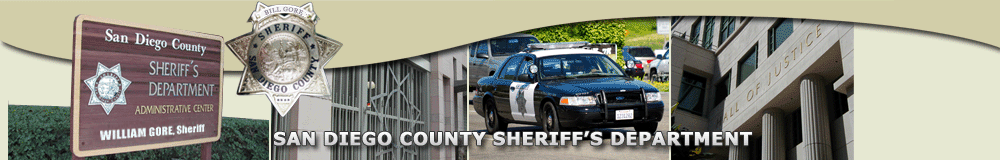 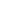 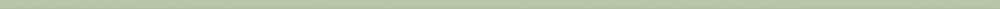 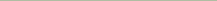 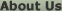 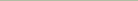 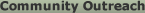 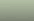 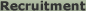 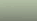 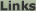 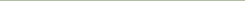 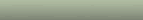 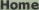 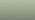 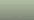 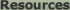 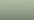 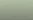 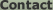 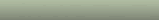 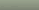 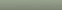 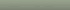 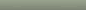 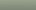 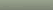 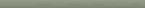 